ОБЩЕСТВО С ОГРАНИЧЕННОЙ ОТВЕТСТВЕННОСТЬЮ «ТОМЭС»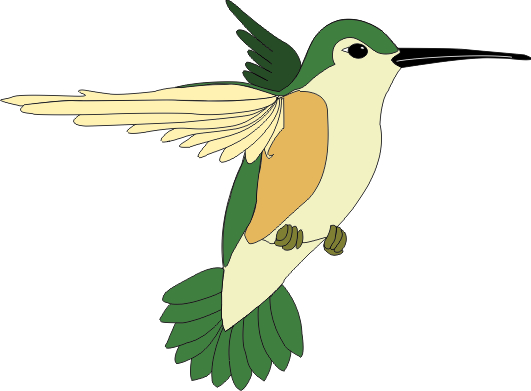 ИНН 2901197170 КПП 290101001 ОГРН 1092901009740163051 г.Архангельск, ул.Гагарина, 44, корпус 2, оф.211––––––––––––––––––––––––––––––––––––––––––––––––––––––––––––––––––––––––––––––                                                                                                       УТВЕРЖДАЮ:                                                                                                      Директор ООО «ТОМЭС»                                                                                                                         И.В.Томилин                                                                             ___________________________________                                                                               приказ  № 2 от 01 января 2019 г.                                    П Р А Й С  -  Л И С ТНа стоматологические услуги на 01.01.2019 г.Директор  ООО»ТОМЭС»                                                                               И.В.ТомилинКОД  УСЛУГИКОД ПО  МКБ-10НАИМЕНОВАНИЕ  МЕДИЦИНСКИХ  УСЛУГЦЕНА,руб.В01.065.001Прием (осмотр, консультация) врача-стоматолога-терапевта первичныйбесплатноВ01.065.001.001Осмотр полости ртабесплатноВ01.065.001.002Консультация стоматолога-терапевтабесплатноВторичный осмотр полости рта, консультация700 р.В01.003.004.001Местная анестезия:В01.003.004.004Аппликационная анестезия100 р.В01.003.004.005Инфильтрационная анестезия                              500 р.Лигоментарная анестезия600 р.А16.07.051К 03.6ПРОФЕССИОНАЛЬНАЯ ГИГИЕНА ПОЛОСТИ РТА:А16.07.020     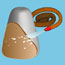 К03.63–Мягкие отложения.К03.64 –Наддесневой зубной камень.К03.65–Поддесневой зубной камень.Удаление зубных отложений (наддесневой и поддесневой зубной камень, мягкие отложения) с помощью ультразвука + полировка:За 1 зуб (выборочно)150 р.Всех зубов3000-7000 р.А16.07.020     Удаление зубных отложений (наддесневой и поддесневой зубной камень, мягкие отложения) с помощью Airflow + полировка:А16.07.020     За 1 зуб (выборочно)150 р.А16.07.020     Всех зубов3000-7000 р.Удаление зубных отложений (наддесневой и поддесневой зубной камень, мягкие отложения) с помощью ультразвука и Airflow + полировка:За 1 зуб (выборочно)150 р.Всех зубов3000-7000рК02.КАРИОЗНЫЕ ПОРАЖЕНИЯ ЗУБОВ:А16.07.002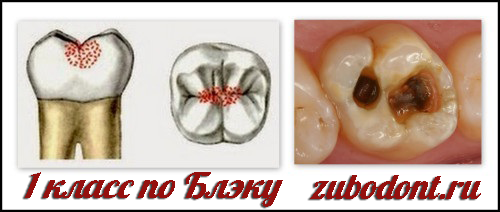 К02.0–кариес эмалиК02.1–кариес дентинаК02.2–кариес цементаКариозные поражения: (по Блэку) – 1 класс Кариес эмали (начальный) –С1Кариес дентина (средний) – С2Кариес цемента (глубокий) – С32000 р.3000 р.4000 р.А16.07.002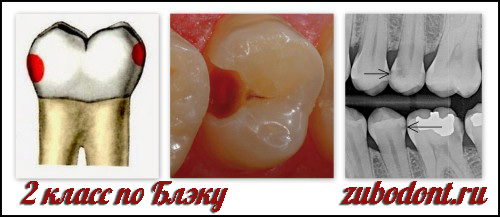 Кариозные поражения: (по Блэку) – 2 класс Кариес эмали (начальный) –С1Кариес дентина (средний) – С2Кариес цемента (глубокий) – С33000 р.3500 р.5000 р.А16.07.002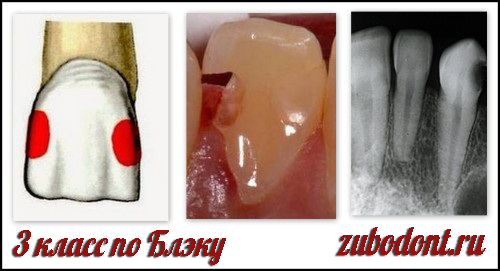 Кариозные поражения: (по Блэку) –3 классКариес эмали (начальный) –С1Кариес дентина (средний) – С2Кариес цемента (глубокий) – С33000 р.4000 р.5000 р.А16.07.002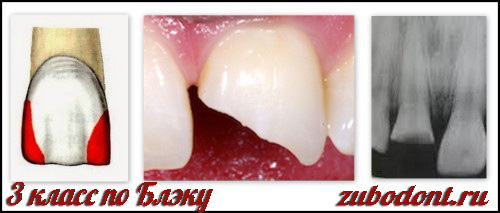 Кариозные поражения: (по Блэку) – 4 класс Кариес эмали (начальный) –С1Кариес дентина (средний) – С2Кариес цемента (глубокий) – С33500 р.4000 р.5000 р.А16.07.002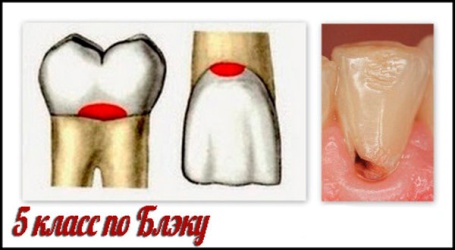 Кариозные поражения: (по Блэку) – 5 класс Кариес эмали (начальный) –С1Кариес дентина (средний) – С2Кариес цемента (глубокий) – С3                                                                  2000 р.2500 р.3500 р.А16.07.002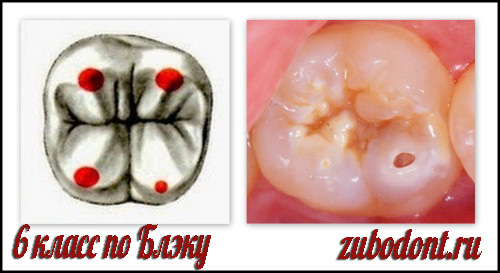 Кариозные поражения: (по Блэку) – 6 класс Кариес эмали (начальный) –С1Кариес дентина (средний) – С2Кариес цемента (глубокий) – С32000 р.2500 р.3500 р.А16.07.003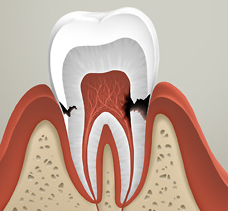 К02.8Другой кариес зубов (атипичные поражения)3000-7000р.А16.07.003К02.8Кариес корня зуба (1 зуб)2500 р.А16.07.057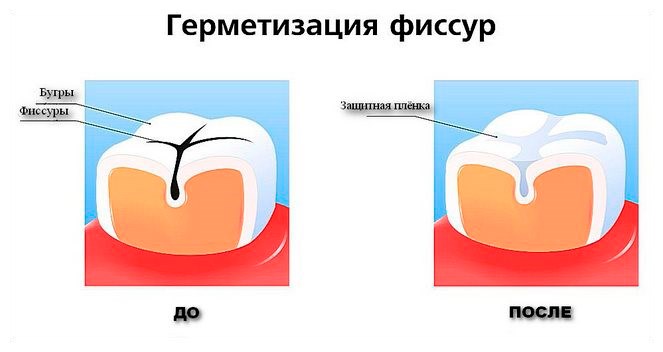 Герметизация 1 фиссуры.2000 р.А16.07.032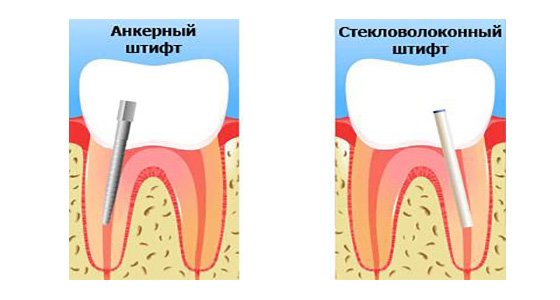 Восстановление зуба с использованием  анкерных штифтов.9500 р.А16.07.032Восстановление зуба с использованием  стекловолоконных  штифтов.9500 р.А16.07.032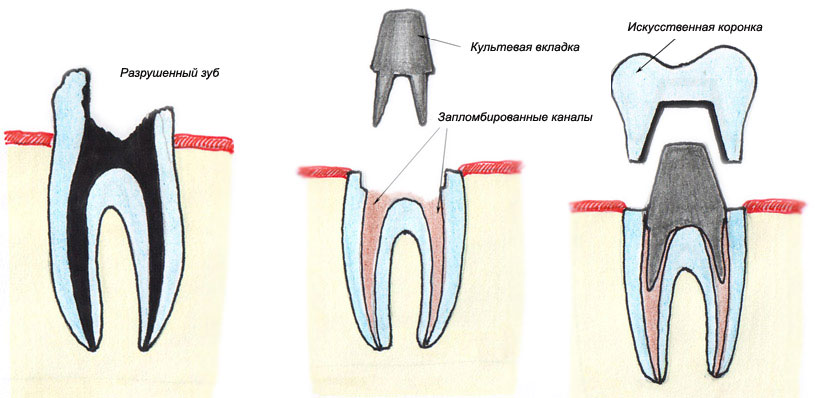 Восстановление сильно разрушенного одно-,двух, трех-корневого зуба (культевой вкладкой) терапевтическое лечение: раскрытие полости, обработка корневого канала, пломбирование  корневого канала, временная пломба, подготовка зуба под вкладку, получение слепка(двухслойного), стоимость изготовления вкладки, фиксация вкладки, формирование уступа,  ретракция десны, восстановление анатомической формы зуба.7500 р.НЕКАРИОЗНЫЕ ПОРАЖЕНИЯ ЗУБОВ:К03.1Клиновидный дефект (1зуб)2000-5000 р.К03.0К03.00–окклюзионное стирание.К03.01–апроксимальное стираниеПовышенное стирание зубов (патологическая стираемость)–(1 зуб)3000 р.К03.2Эрозия эмали (1зуб)2000 р.К00.3К00.30-эндемическийК00.31–неэндемическийФлюороз  (1зуб)2000-5000р.А16.07.008К04.  ЭНДОДОНТИЧЕСКОЕ ЛЕЧЕНИЕ   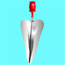 Пульпит (1 канальный зуб, без штифта)терапевтическое лечение: обработка полости зуба, обработка канала, пломбирование канала, изолирующая прокладка, установка светоотверждаемой пломбы.3000 р.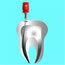 Пульпит (2х канальный зуб, без штифта)терапевтическое лечение: обработка полости зуба, обработка канала (2), пломбирование канала (2), изолирующая прокладка, установка светоотверждаемой пломбы.3800 р.Пульпит (3-канальный зуб, без штифта)терапевтическое лечение: обработка полости зуба, обработка канала (3), пломбирование канала (3), изолирующая прокладка, установка светоотверждаемой пломбы.4800 р.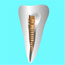 Пульпит с установкой титанового штифта (1-канальный зуб)терапевтическое лечение: обработка полости зуба, обработка канала, пломбирование канала, штиф, временная пломба, установка т, изолирующая прокладка светоотверждаемой пломбы.5000 р.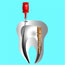 Пульпит с установкой 1 титанового штифта (2-канальный зуб)терапевтическое лечение: обработка полости зуба, обработка канала (2), пломбирование канала (2), штифт, изолирующая прокладка, временная пломба, установка светоотверждаемой пломбы6000 р.Пульпит с установкой 1 титанового штифта (3-канальный зуб)терапевтическое лечение: обработка полости зуба, обработка канала (2), пломбирование канала (3), штифт, изолирующая прокладка, временная пломба, установка светоотверждаемой пломбы7000 р.А16.07.009Пульпотомия (ампутация коронковой пульпы)2500 р.А16.07.030Инструментальная  и медикаментозная  обработка  корневого канала (перевязка)1000 р.А16.07.019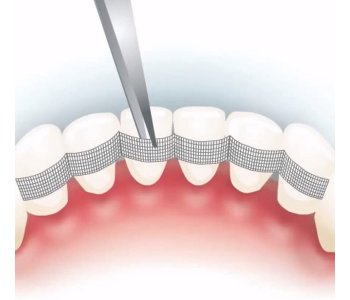 Шинирование подвижных зубов стекловолоконной нитью(1 единица)3200 р.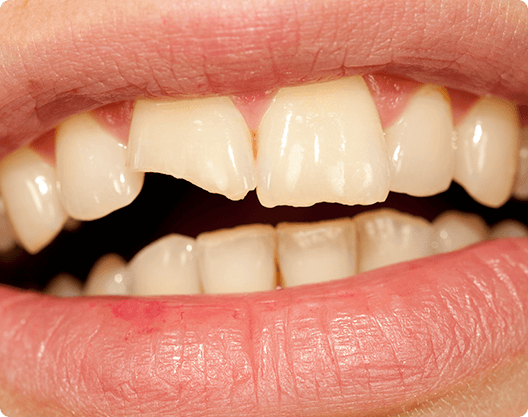 ТРАВМАТИЧЕСКИЕ ПОРАЖЕНИЯСкол коронковой части зуба на 1/44500 р.Скол коронковой части зуба на 2/45500 р.Скол коронковой части зуба на 3/47000 р.Полный скол  коронковой  части  зуба9500 р.А16.07.002.003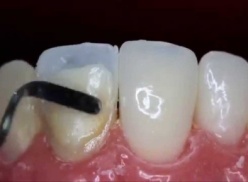 ЭСТЕТИЧЕСКОЕ ВОССТАНОВЛЕНИЕ ЗУБОВКОМПОЗИТОМ СВЕТОВОГО ОТВЕРЖДЕНИЯ.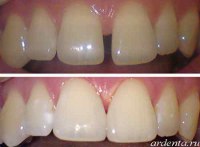 Художественная реставрация:Изменение формы, цвета зубов, устранение трем, диастем методом прямой облицовки в зависимости от сложности (1 зуб)4500- 9500 р.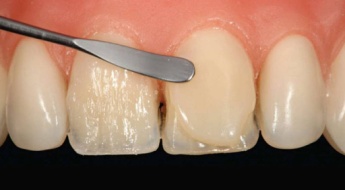 ВИНИР( прямой)ретракция десны,препарирование и реставрация(работа),высокоэстетич. пломбировочный материал9500 р.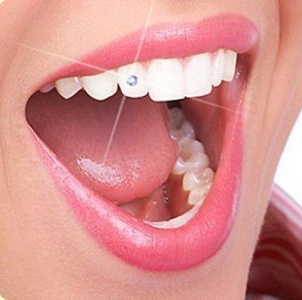 Зубное украшение (скайс)-драгоценный металл с натуральным камнем (бриллиант, рубин, сапфир)6000=00-искусственный бриллиант –цирконий4000=00-хрусталь-Сваровски3500=00